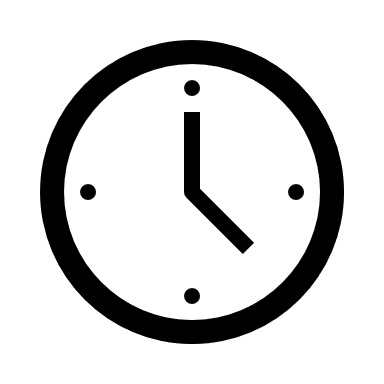 MONTUEWEDTHURSFRISATSUN